1. КОМПЛЕКС ОСНОВНЫХ ХАРАКТЕРИСТИК ДОПОЛНИТЕЛЬНОЙ ОБЩЕОБРАЗОВАТЕЛЬНОЙ ПРОГРАММЫПаспорт программы1.1 ПОЯСНИТЕЛЬНАЯ  ЗАПИСКА.Народная культура и декоративно-прикладное искусство России донесла до наших дней древние традиции, которые не должны быть утеряны и стерты урбанизированной массовой культурой. В последние годы уделяется большое внимание изучению, пропаганде и возрождению угасающих видов декоративно-прикладного искусства. В этой связи особый интерес представляют те виды творчества, которые тесно связаны с художественной обработкой доступных материалов. Лепка из теста – один из древнейших видов прикладного искусства, чрезвычайно полезный вид детского творчества. Каждый день в нашей жизни мы, так или иначе, используем тесто. Чаще всего – в виде кондитерских изделий. И даже не подозреваем, что когда-то давным-давно еще древние египтяне делали из теста замечательные поделки, которые можно назвать даже произведениями искусства. Как они сохранились? Секрет прост: их делали из соленого теста. Благодаря этому они не деформировались, не подвергались внешним воздействиям.В наши дни постепенно возвращается интерес к этому виду творчества. Как и у любого другого материала, у теста есть достоинства, и недостатки, но в одном оно просто уникально – его можно использовать для того, чтобы научить детей лепить.  Это незаменимый экологически чистый материал, потому что безопасен во всех отношениях: от него нельзя получить аллергию, если кусочек случайно съеден – это не вызовет отравления. Тесто, как материал, очень удобно в работе, всегда под рукой и не требует практически никаких затрат.  Направленность. Программа «Лепка из соленого теста» имеет художественную направленность, относится к виду декоративно-прикладного творчества, ориентирована на активное приобщение детей и подростков к народному творчеству, носит образовательный характер. Форма организации – кружковая, индивидуально-ориентированная.Уровень освоения программы – базовый.Новизна программы состоит в том, что программа позволяет конкретизировать накопленный материал по различным техникам работы с пластичными материалами на примере лепки из соленого теста. В доступной форме программа предоставляет право каждому школьнику прикоснуться к духовному наследию предыдущих поколений, осознать свои национальные корни.Актуальность. В связи с популярностью здоровье сберегающих технологий в образовании, данная программа соответствует времени и запросам общества. Учитывая относительно небольшие нагрузки, которые требуются для занятий данным видом работы и экологическую безопасность используемого материала (соленое тесто), заниматься лепкой могут все ученики младшего, среднего, а также и старшего звена общеобразовательных школ.Отличительные особенности. В ходе разработки программы были проанализированы материалы дополнительных общеобразовательных общеразвивающих программ Мордвинкиной Е.А., Гладких Е.В., Басовой Л.В. Отличительной особенностью программы является адаптация ее учащимся начального звена общеобразовательной  сельской школы  в период  внеурочной деятельности.Адресат программы – учащиеся 1 классов общеобразовательной школы. Специальных требований к осваивающим образовательную программу не предъявляется, она является общедоступной, но более ориентирована на детей усидчивых, склонных к рукоделию и длительной работе.  Учить ребенка элементам декоративно-прикладного искусства лучше в школьном возрасте, когда он осваивает много мелких операций. В это время дети особенно живо интересуются технологическими процессами, приобретают знания, умения, навыки, по выполнению различных трудоемких процессов. При занятиях лепкой дети развивают пространственное и образное мышление, моторику рук, учатся создавать фигурки и композиции, правильно использовать цветовую гамму, учатся наблюдать красивое.Обучение элементам декоративно-прикладного искусства в частности направлено на воспитание художественной культуры, развитие интереса к народному творчеству, его наследию и традициям.Набор детей производится по принципу добровольности и свободы выбора. Объем и срок освоения.  Срок реализации программы – 1 год. Программа разработана на 36 учебных недель, объем образовательной программы составляет 36 часов и регламентируется расписанием по 1 академическому часу 1 раз в неделю. Форма обучения- очная. Программа обучения представляет собой завершенный тематический блок знаний. Значительный объем содержания программы способен обеспечить многоуровневость и вариативность ее реализации в работе с детьми в последующие годы. Переход  от одного уровня к другому осуществляется по принципу повторения и расширения объема знаний. При желании ребенок может пройти повторный курс обучения.Формы и режим занятий.Формы организации занятий определяются количеством детей в группе, особенностями материала.  Занятие рассчитано на 2 этапа. 1 этап - лепка и сушка; 2 декорирование поделки. Большую часть времени занимает индивидуальная работа над изделием. Занятия включают в себя организационную, теоретическую, практическую часть.Состав группы – учащиеся 1 классов общеобразовательной школы.Режим занятий – 1 день в неделю по 1 академическому часуДанная программа является адаптированной и составлена с учетом личных наработок педагога, соответствует новым требованиям к программам ДОД  (Приказ № 196 Мин. просвещения РФ от 09.11.2018 г. «Об утверждении порядка организации и осуществления образовательной деятельности по дополнительным общеобразовательным программам»)В связи с персонифицированным финансированием внутри первого года обучения деление на модули условное.1.2  ЦЕЛЬ И ЗАДАЧИ ПРОГРАММЫЦелевое назначение программы: Создание условий для творческого самовыражения детей посредством изготовления поделок из соленого теста.Задачи программы:*  Образовательные:- обучение основным технологиям изготовления соленого теста;- обучение учащихся различным приёмам лепки;- обучение учащихся работе стеками и подручными средствами при обработке изделий из соленого теста с учетом привил по ОТ и ТБ;  - обучение основным приемам и правилам работы соленым тестом;- знакомство  с особенностями и качеством соленого теста и использованием его при изготовлении фигур малой формы.*  Развивающие:-  развитие усидчивости, зрительной памяти, аккуратности, художественного вкуса,   воображения через творческую самостоятельную работу;- развитие устойчивого интереса к ремеслу посредством предоставления изучаемого материала в доступной форме;- стимулирование творческой активности, создавать условия для самореализации;*  Воспитывающие:- воспитание трудолюбия на основе положительных эмоций при изготовлении декоративных изделий;- воспитание чувства патриотизма на основе культурных традиций и уважения к национальной культуре своего народа;- воспитание чувства коллективизма, взаимопомощи на основе совместной деятельности;- воспитание самостоятельности, способности к объективной оценке.1.3 СОДЕРЖАНИЕ ПРОГРАММЫТематический план обученияУчебно-тематическое планирование обученияСодержание учебного плана обучения	Работа над изделием из соленого теста разбивается на несколько занятий, так как необходима просушка изделия перед росписью и оформлением. Вводное занятие. Требования к работе. Инструктаж по ТБ. Знакомство с необходимыми инструментами и оборудованием для занятий.(1ч)Теория: Изучение необходимых инструментов и материалов для лепки. Инструктаж по ТБ при работе с колющими и режущими инструментами.Работа с шаблонами. Простейшие изделия из соленого теста. (10ч.) Теория: Организация рабочего места. Знакомство с классическим рецептом соленого теста и допускаемыми добавками. Технология приготовления соленого теста, его хранение. Обработка соленого теста: сушка, обжиг, подрумянивание. Виды красок: гуашь, акварель, темпера. Работа с шаблонами. Практика: Приготовление соленого теста из пшеничной муки. Лепка простых фигур: шарик, лепешка, капелька, колбаска, лента. Раскатывание соленого теста. Изготовление поделок, с  помощью шаблонов. Изготовление рамок для фотографий.Обработка соленого теста. Создание фактуры поверхности. (6ч.)Теория: Создание  фактуры поверхности подручными средствами: ситечко, чесноковыжемалка, расческа и т.д. Технология замешивания цветного теста.Практика: Изготовление контррельефа. Изготовление поделки с шероховатой поверхностью. Лепка из цветного теста.Елочные украшения, сувениры к Новому году и Рождеству. (8ч.)Теория: История новогодней игрушки. Технология изготовления фигурок животных, людей. Скрепление деталей между собой. Практика: Лепка елочных украшений.Лепка животных. (10ч.)Теория: Герои русских народных сказок. Просмотр мультфильма «Кот, дрозд и петух». Основные приемы, используемые при лепке животных и птиц. Практика: лепка фигурок животных и птиц.Подведение итогов работы. Оформление выставки обучающихся.1.4 ПЛАНИРУЕМЫЕ РЕЗУЛЬТАТЫРезультаты обучения (предметные результаты):По окончании обучения учащиеся:- будут знать технологию приготовления соленого теста;- научаться выполнять основные приемы лепки, используемые для изготовления          животных и     птиц;- будут знать профессиональные термины- научаться технологическим процессам изготовления поделок из соленого теста;- научаться соблюдать правила безопасного труда;- научаться переводить шаблоны на тесто;- научаться создавать фактуру поверхности изделия;- научаться изготавливать поделки из соленого теста;- научаться самостоятельно, контролировать качество готовности поделки.Результат воспитывающей деятельностиПо окончании обучения учащиеся:- будут стремиться к трудолюбию на основе положительных эмоций при изготовлении декоративных изделий;- будет развито чувства патриотизма на основе культурных традиций и уважения к национальной культуре своего народа;- будут стремиться к коллективизму, взаимопомощи на основе совместной деятельности;- получат навыки самостоятельной работы, способности к объективной оценке.Результаты развивающей деятельности По окончании обучения учащиеся:-  будет развита усидчивость, зрительная память, аккуратность, художественный вкус, воображение через творческую самостоятельную работу;- будет развит устойчивый интерес к ремеслу посредством предоставления изучаемого материала в доступной форме;- будет сформирована устойчивая потребность в творческой активности, созданы условия для самореализации.2. КОМПЛЕКС ОРГАНИЗАЦИОННО-ПЕДАГОГИЧЕСКИХ УСЛОВИЙ2.1 УСЛОВИЯ   РЕАЛИЗАЦИИ  ПРОГРАММЫ.Материально-техническое обеспечение программыЗанятия объединения «Соленое тесто» должны проходить в светлом, сухом, хорошо проветриваемом и просторном помещении. Для работы лучше всего подойдет кабинет технологии для девочек, где имеются:- учебные столы и стулья;- шкаф для хранения учебно-методического материала;- вода;- доска;- индивидуальные принадлежности: баночка с водой, доска для лепки, стеки, краски, кисти, маникюрные ножницы с закругленными концами, скалка для раскатывания теста,пластмассовый нож, зубочистки; -бросовый материал: камушки, ракушки, бисер, ленточки и т.д.Методическое обеспечениеДанная программа обеспечена различными видами методической продукции:- дидактический материал;- материалы по подготовке проектов;- инструкции по ОТ при работе с электроприборами и др.;Педагогические технологии реализации программыУчебно-воспитательный процесс базируется на обучении основным приемам и технологии изготовления различных изделий из соленого теста, сочетающих в себе эстетические и практические качества. Приобретая теоретические знания и практические навыки работы с тестом, учащиеся создают не только полезные, но и красивые изделия, познают радость от сознания сопричастности в преобразовании обычного, казалось бы, материала, в художественное произведение. В процессе работы с тестом у детей развивается чувство цвета, ритма, тренируются пальцы рук, глазомер, воспитываются наблюдательность, усидчивость, культура труда и эстетическое восприятие мира, формируется понятие о красоте поделок, созданных своими руками, знание качеств материала и его применение.Программа учитывает возрастные психологические и психофизические особенности детей и подростков, когда на этом этапе в основном завершается созревание психофизической базы ребенка, необходимой для успешной работы декоративно-прикладным творчеством.Мышление развивается от наглядно – образного, к абстрактно-логическому. Для подростков становятся доступными и вызывают активный интерес технологические аспекты художественного процесса.Подростковый период – период самоутверждения, проверка своих возможностей, активного самопознания. Занятия декоративно-прикладным творчеством становится одним из средств, преодоления кризисов и противоречий подросткового возраста, активного приобщения детей к самовыражению в коллективной и индивидуальной деятельности. На занятиях реализуются принципы единства общения, воспитания и развития личности обучающегося. С этой целью широко используются индивидуальные, групповые и коллективные формы обучения, выполнение заданий и творческих работ, побуждающих ребят к сотрудничеству.Важным условием творческого самовыражения воспитанников выступают реализуемые в педагогических технологиях идеи свободы выбора и успешности в обучении.Воспитанникам предоставляется право выбора работ и формы их выполнения (индивидуальные, групповые, коллективные), материалов, технологий изготовления изделий. Методика проведения занятий предполагает постоянное создание ситуации успешности; радость от преодоления возникших трудностей при выполнении творческой работы. Этому способствует совместные обсуждения выполненных работ, поощрение  создание положительной мотивации, выставки работ и т.д. Формы активизации учебно-воспитательного процесса.Знакомство с различными направлениями декоративно-прикладного искусства.Использование на занятиях методической литературы, журналов, готовых изделий.Проведение индивидуальных занятий, консультаций.Привлечение обучающихся к культурно-массовым мероприятиям образовательного учреждения.Участие в районных и областных выставках декоративно-прикладного искусства.Использование элементов игры.2.2 ФОРМЫ АТТЕСТАЦИИ Подведение итогов по результатам освоения материала данной программы может проходить  в форме выставок, результатов районный конкурсов декоративно-прикладного творчества, защиты проектов (см, календарный учебный график). В процессе просмотра конкурсных работ  происходит совместное обсуждение оригинального замысла и его воплощения автором, сравнение различных показателей в соответствии с заданной тематикой. В конце года проводится  итоговое занятие и большая выставка на итоговом заключительном школьном празднике «Умники и умницы». По итогам года учащимся вручаются почетные грамоты и призы. 2.3 ОЦЕНОЧНЫЕ МАТЕРИАЛЫВ течение учебного года осуществляется диагностика обучающихся, включающая анкетирование (в начале и в конце освоения образовательной программы), проведение 3-жды в год контроля усвоения знаний и умений, ведение дневника педагогических наблюдений. Мониторинг по проверке знаний, умений, навыков приобретенных учащимися объединения «Соленое тесто».2.4 МЕТОДИЧЕСКИЕ МАТЕРИАЛЫМетоды проведения занятий.Словесные:- Лекция- Беседа- Опрос, как средство закрепления материала.Наглядные:- Мини-выставки по изучаемым темам- Просмотр репродукций, образцов изделий мастеров (лепщиков) народного творчестваДемонстрационные:- Просмотр обучающих презентаций (фильмов)Формы подведения итогов.- Педагогическое наблюдение- Мини-выставки на определенную тему, коллективный анализ творческих работ- Самостоятельная работа- Участие в конкурсах декоративно-прикладного искусства г. Ярославля, Ярославского  района и области.	2. СПИСОК  ЛИТЕРАТУРЫ. Учебно-методическая литература педагога. Хананова И.Н. Соленое тесто. Фантазии из муки, соли и воды. – М.:АСТ-ПРЕСС КНИГА.- (Золотая библиотека увлечений). 2006 г.И.П. Волков «Учимся творчеству». – М.: Педагогика, 1998 г.Н.А. Горяева, О.В. Островская «Декоративно-прикладное искусство в жизни человека» М. «Просвещение», 2000 г.Соленое тесто. Шаг за шагом. Книжный клуб.Чаянова Г.Н. Соленое тесто. – М.: Дрофа-Плюс, 2005 г.Скребцова Т.О. Соленое тесто: идеи для интерьера: панно, фото-рамки, миниатюры». – Изд-во Феникс. 2006 г.Белова Н.Р., Игрушки к празднику. «Эксмо», 2007. Изольда Кискальд, Соленое тесто. «Харвест», 2008.Левадный В.С. Лепка. «Арфа СВ», 1998. Маслова Н.В., Лепим из соленого теста. Подарки, сувениры, украшения. «Астрель», 2008.Надеждина В.К. Поделки и фигурки из соленого теста. Увлекательное рукоделие и моделирование. «Харвест», 2008.Список литературы, рекомендуемый для детей и родителейВохринцева С. «Дымковская игрушка» М., Издательство «Страна фантазий»«Городецкая роспись» М., М., «Мозаика, синтез», 2000.Дорожин Ю.Г. «Простые орнаменты и узоры 2» М., «Мозаика, синтез», 2000.Фигурки из соленого теста.- М., АСТ-ПРЕСС КНИГА, 2012.Хананова И.Н. «Соленое тесто». – М.: АСТ-ПРЕСС КНИГА, 2010Изольда Кискальд, Соленое тесто. «Харвест», 2008.Маслова Н.В., Лепим из соленого теста. Подарки, сувениры, украшения. «Астрель», 2008.Надеждина В.К. Поделки и фигурки из соленого теста. Увлекательное рукоделие и моделирование. «Харвест», 2008. 3. ПРИЛОЖЕНИЯ                                                                                                                             Приложение 1Инструкция по технике безопасностиПри работе с материалами и инструментами.1. При работе с острыми и режущими предметами:- передавать ножницы необходимо кольцами подающим, острием к себе;- передавать ножи (острые стеки) необходимо рукояткой подающим, острием к себе;- бросовый материал (бусины, пуговки, зубочистки) должны храниться в индивидуальной таре на каждого воспитанника.2. При работе с клеем ПВА:- при работе пользоваться кисточкой;-клей хранить в закрытой таре;-при попадании в глаза и на кожу промыть большим количеством воды. При необходимости обратиться к врачу;3. При работе с соленым тестом:- при попадании соли в глаза промыть большим количеством воды;- соленое тесто нельзя употреблять в пищу;4. При склеивании деталей из теста следует соблюдать правила пользования термопистолетом:- перед работой ставить термопистолет на подставку из огнеупорного материала;- включать и выключать только сухими руками, держась за штепсельную вилку;- следить за исправностью шнура и затем, чтобы он не касался нагревающихся элементов;- по окончании работы не забывать выключать термопистолет.Приложение 2Мониторингпо проверке знаний, умений, навыков приобретенных  учащимися объединения «Соленое тесто»Соблюдение правил техники безопасности1 - сентябрь            2- январь           3- май        - отлично;                            -хорошо;                         - удовлетв;                          - неудовлетв.  Анализ результатовПриложение 3 Мониторингпо проверке знаний, умений, навыков приобретенных  учащимисяобъединения «Соленое тесто»Обработка соленого теста. Создание фактуры поверхности.1-сентябрь     2- январь      3- май        - отлично;                     -хорошо;                        - удовлетв;                          - неудовлетв.  Анализ результатовПриложение 4Мониторингпо проверке знаний, умений, навыков приобретенных учащимися объединения «Соленое тесто»Изготовление тематических декоративно-прикладных изделий. Создание и работа с эскизами  1- сентябрь                        2 – январь                       3- май        - отлично;                    -хорошо;                     - удовлетв;                    - неудовлетв.  Анализ результатов.Приложение 5 КАЛЕНДАРНЫЙ УЧЕБНЫЙ ГРАФИК1Наименование программы«Лепка из соленого теста»2Полное наименование образовательной программыДополнительная общеобразовательная общеразвивающая программа художественной направленности «Лепка из соленого теста»3Вид деятельностиДекоративно-прикладное творчество4НаправленностьХудожественная5АннотацияПрограмма «Лепка из соленого теста» ориентирована на активное приобщение детей к художественному творчеству, предоставляет право каждому школьнику прикоснуться к духовному наследию предыдущих поколений, осознать свои национальные корни.     При занятиях лепки из соленого теста дети развивают пространственное и образное мышление, моторику рук, учатся создавать композиции, правильно использовать цветовую гамму, учатся наблюдать красивое.    Обучение элементам декоративно-прикладного искусства и аппликации из теста в частности направлено на воспитание художественной культуры, развитие интереса к народному творчеству, его наследию и традициям.Занятия проводятся в школьном кабинете технологии, не требуют  больших затрат, необходим лишь набор канцелярских принадлежностей.Соленое тесто замешивается на уроке, бросовый материал собирается в течение всего года. На занятиях обучающиеся делают чудесные фигурки и панно из соленого теста, охотно дарят их родственникам и друзьям. 6Уровень сложностиБазовый7Место реализации программыЯрославская область, Ярославский район, д. Кузнечиха, ул. Центральная, 34. МОУ Кузнечихинская СШ ЯМР8Возрастная категория обучающихся6-8 лет9Указание на адаптированность программы для обучающихся с ОВЗПрием без ограничений по состоянию здоровья10Срок освоения программы1 год11Режим занятий, продолжительность занятия.1 занятие в неделю, 1 академический час12Сведения о педагогах, реализующих программуРепета Ирина Александровна, педагог дополнительного образования, 13Форма обучения по программеОчная14Объем программы 36 часов15Наполняемость группы12-15 человек№Наименование темКол-во        часов1Вводное занятие. Требования к работе. Инструктаж по ТБ. Знакомство с необходимыми инструментами и оборудованием для занятий.12Работа с шаблонами. Простейшие изделия из соленого теста.103Обработка соленого теста. Создание фактуры поверхности.64Елочные украшения, сувениры к Новому году и Рождеству85Лепка животных.10         6Подведение итогов работы. Выставка работ обучающихся.1ИТОГО:    ИТОГО:         36№Разделы программы№Зан.Содержание программыКол-во часовКол-во часовКол-во часовФормыконтроля№Разделы программы№Зан.Содержание программыТеор.Прак.ВсегоФормыконтроля1.Вводное занятие. Требования к работе. Инструктаж по ТБ. Знакомство с необходимыми инструментами и оборудованием для занятий. (1ч) 1.Инструктаж по ТБ. Знакомство с необходимыми инструментами. Приготовление соленого теста.0,50,51Опрос0,50,512.Работа с шаблонами. Простейшие изделия из соленого теста.(10ч.)2.Работа с шаблонами. Простейшие изделия из соленого теста.(10ч.)2.Вырезание формочками для выпечки. 0,50,51Педагогическое наблюдение2.Работа с шаблонами. Простейшие изделия из соленого теста.(10ч.)2.Работа с шаблонами. Простейшие изделия из соленого теста.(10ч.)3.Обработка соленого теста: сушка, обжиг, подрумянивание. Виды красок: гуашь, акварель, темпера. Варианты окрашивания изделия.1-1Педагогическое наблюдение2.Работа с шаблонами. Простейшие изделия из соленого теста.(10ч.)2.Работа с шаблонами. Простейшие изделия из соленого теста.(10ч.)4.Лепка простых фигур: шарик, лепешка, капелька, колбаска, лента. Изготовление квадратной фоторамки.0,50,51Педагогическое наблюдение2.Работа с шаблонами. Простейшие изделия из соленого теста.(10ч.)2.Работа с шаблонами. Простейшие изделия из соленого теста.(10ч.)5.Окрашивание изделия гуашью.-11Педагогическое наблюдение2.Работа с шаблонами. Простейшие изделия из соленого теста.(10ч.)2.Работа с шаблонами. Простейшие изделия из соленого теста.(10ч.)6.Лепка овальной фоторамки.0,50,51Педагогическое наблюдение2.Работа с шаблонами. Простейшие изделия из соленого теста.(10ч.)2.Работа с шаблонами. Простейшие изделия из соленого теста.(10ч.)7.Окрашивание изделия.11Педагогическое наблюдение2.Работа с шаблонами. Простейшие изделия из соленого теста.(10ч.)2.Работа с шаблонами. Простейшие изделия из соленого теста.(10ч.)8.Изготовление шаблонов. Лепка изделия «Курочка Ряба».0,50,51Педагогическое наблюдение2.Работа с шаблонами. Простейшие изделия из соленого теста.(10ч.)2.Работа с шаблонами. Простейшие изделия из соленого теста.(10ч.)9.Окрашивание изделия «Курочка Ряба».-11Педагогическое наблюдение2.Работа с шаблонами. Простейшие изделия из соленого теста.(10ч.)2.Работа с шаблонами. Простейшие изделия из соленого теста.(10ч.)10.Работа с шаблонами. Создание лепных украшений: жгуты, разновеликие катыши. Лепка изделия «Золотая рыбка».0,50,51Педагогическое наблюдение2.Работа с шаблонами. Простейшие изделия из соленого теста.(10ч.)2.Работа с шаблонами. Простейшие изделия из соленого теста.(10ч.)11.Окрашивание изделия.-11Педагогическое наблюдение3,56,5103Обработка соленого теста. Создание фактуры поверхности.(6ч.)12.Отпечатки на тесте. Изготовление контррельефа «Осенние листья».0,50,51Педагогическое наблюдение3Обработка соленого теста. Создание фактуры поверхности.(6ч.)13.Акварельные краски. Окраска изделия «Осенние листья».-11Педагогическое наблюдение3Обработка соленого теста. Создание фактуры поверхности.(6ч.)14.Лепка изделия «Совушка».0,50,51Педагогическое наблюдение3Обработка соленого теста. Создание фактуры поверхности.(6ч.)15,Декорирование изделия «Совушка».-11Педагогическое наблюдение16.Лепка из цветного теста, создание фактуры поверхности. Лепка изделия «Овечка».0,50,51Педагогическое наблюдение17.Лепка цветочной корзины «Осенний букет»0,50,51Педагогическое наблюдение2464Елочные украшения, сувениры к Новому году и Рождеству(8ч.)18Просмотр презентации «История новогодней игрушки». Лепка из окрашенного теста. «Елочка».0,50,51Педагогическое наблюдение4Елочные украшения, сувениры к Новому году и Рождеству(8ч.)19Скрепление деталей между собой. Лепка изделия «Снеговик».0,50,51Педагогическое наблюдение4Елочные украшения, сувениры к Новому году и Рождеству(8ч.)20Окрашивание изделия «Снеговик».11Педагогическое наблюдение4Елочные украшения, сувениры к Новому году и Рождеству(8ч.)21Восточный календарь. Лепка талисмана года. «Тигруша»0,50,51Участие в конкурсе4Елочные украшения, сувениры к Новому году и Рождеству(8ч.)22Окрашивание изделия «Тигруша»11Педагогическое наблюдение4Елочные украшения, сувениры к Новому году и Рождеству(8ч.)23Лепка медальона «Рождественский ангел».0,50,51Педагогическое наблюдение4Елочные украшения, сувениры к Новому году и Рождеству(8ч.)24Изготовление подсвечника.0,50,51Педагогическое наблюдение4Елочные украшения, сувениры к Новому году и Рождеству(8ч.)25Декорирование подсвечника.-11Педагогическое наблюдение2,55,585Лепка животных(10ч.)26Лепка фигурки «Мышка с сыром».0,50,51Педагогическое наблюдение5Лепка животных(10ч.)27Декорирование фигурки «Мышка с сыром».-11Педагогическое наблюдение5Лепка животных(10ч.)28Технология изготовления солонки «Уточка».0,50,51Педагогическое наблюдение5Лепка животных(10ч.)29Лепка изделия «Кошка».0,50,51Педагогическое наблюдение5Лепка животных(10ч.)30Окрашивание изделия «Кошка».11Педагогическое наблюдение5Лепка животных(10ч.)31Лепка изделия «Лиса».0,50,51Педагогическое наблюдение5Лепка животных(10ч.)32Окрашивание изделия «Лиса».11Педагогическое наблюдение33Лепка изделия «Пингвин».0,50,51Педагогическое наблюдение34Окрашивание изделия «Пингвин».11Педагогическое наблюдение35Лепка фигурок птиц. «Жаворонки».0,50,51Педагогическое наблюдение37106Итоговое занятие.(1ч.)36Подведение итогов работы. Выставка работ обучающихся.1-1выставка12,523,536                                                                         Теория                                                                              Практика                                                                                         Итого                                                                         Теория                                                                              Практика                                                                                         Итого                                                                         Теория                                                                              Практика                                                                                         Итого                                                                         Теория                                                                              Практика                                                                                         Итого12,523,536№РазделыОценочные материалы1Вводное занятие. Требования к работе. Инструктаж по ТБОтветы учащихся по пройденной теме2Работа с шаблонами. Технология изготовления соленого теста.Ответы учащихся по пройденной теме3Обработка соленого теста: сушка, окрашевание. Использование в работе стек и подручных средств при создание фактуры поверхности изделияСамостоятельная работа, выставка, обсуждение4Лепка цветов и фигур животных. Использование в работе бросового материала, построение каркаса для фигур малой формы.Ответы учащихся по пройденной теме5Итоговое занятие. Готовые изделия обучающихся.Выставка, обсуждение№Название раздела, темыМатериально-техническое оснащение Формы, методы приемы обученияФормы подведения итогов1Вводное занятие. Требования к работе. Инструктаж по ТБ. Знакомство с необходимыми инструментами и оборудованием для занятий.Учебный кабинет, инструкции по ОТ при работе с электроприборами, набор инструментов и оборудование для занятийФормы: Коллективная, групповаяМетоды и приемы: фронтальная беседаПедагогическое наблюдение, ответы обучающихся2Работа с шаблонами. Простейшие изделия из соленого теста.Учебный кабинет, набор расходных материалов для приготовления теста: соль, мука, крахмал, клей ПВА и т.д. Учебный кабинет,  набор канцелярских принадлежностей, наглядные пособия Формы: индивидуальная,   индивидуально-групповая.Методы и приемы: фронтальная беседаПедагогическое наблюдение,ответы обучающихся3Обработка соленого теста. Создание фактуры поверхности.Учебный кабинет, ножницы, набор канцелярских принадлежностей, бросовый материал, наглядные пособия Формы: индивидуальная,   индивидуально-групповая.Методы и приемы обучения; беседа, информационное сообщение, демонстрация готовых изделийПедагогическое наблюдение,ответы обучающихся, обсуждение работ.4Елочные украшения, сувениры к Новому году и РождествуУчебный кабинет, компьютер, индивидуальные и расходные материалыФормы: индивидуальная,   индивидуально-групповая.Методы и приемы обучения; беседа, информационное сообщениеПедагогическое наблюдение,ответы обучающихся, обсуждение.5Лепка животныхУчебный кабинет, компьютер, индивидуальные и расходные материалы, наглядные пособияФормы: индивидуальная,   индивидуально-групповая.Методы и приемы обучения; беседа, информационное сообщениеПедагогическое наблюдение,ответы обучающихся, обсуждение.6Итоговое занятиеУчебный кабинет, готовые изделия.Форма: групповая.Методы и приемы обучения; беседа, информационное сообщениеВыставка работ учащихся, обсуждение.№Фамилия, имяучащегосяОрганизация рабочего местаОрганизация рабочего местаОрганизация рабочего местаОрганизация рабочего местаТБ при работе с колющими и режущими предметами, электрооборудованиемТБ при работе с колющими и режущими предметами, электрооборудованиемТБ при работе с колющими и режущими предметами, электрооборудованиемТБ при работе с соленым тестомТБ при работе с соленым тестомТБ при работе с соленым тестомТБ при работе с соленым тестомУборка рабочего местаУборка рабочего местаУборка рабочего места№Фамилия, имяучащегося12231231223123123456789101112131415№Фамилия имя обучаю-щегосяЗнанияЗнанияЗнанияЗнанияУменияУменияУменияУменияУменияУменияУменияУменияУменияУменияУменияУменияКачестваКачестваКачестваКачестваКачестваКачества№Фамилия имя обучаю-щегосяТерминологияТерминологияТерминологияПриго-товление тестаПриго-товление тестаПриго-товление тестаПриго-товление тестаНавыки лепкиНавыки лепкиНавыки лепкиРабота сшаблонамиРабота сшаблонамиРабота сшаблонамиВладение инструментамиВладение инструментамиВладение инструментамиАккуратностьусидчивостьАккуратностьусидчивостьАккуратностьусидчивостьСамосто-ятельность,толерантностьСамосто-ятельность,толерантностьСамосто-ятельность,толерантность№Фамилия имя обучаю-щегося1231123123123123123123123456789101112131415№Фамилия, имяУчащегосяРабота с эскизомрисункаРабота с эскизомрисункаРабота с эскизомрисункаРабота с эскизомрисункаВыполнение деталей из соленого тестаВыполнение деталей из соленого тестаВыполнение деталей из соленого тестаСоставление рисункаСоставление рисункаСоставление рисункаСоставление рисункаОформление работыОформление работыОформление работы№Фамилия, имяУчащегося12231231223123123456789101112131415№п/пДатаВремяпроведенияВремяпроведенияФормазанятияКол-вочасовТемазанятияМестопрове-денияФорма Контроля1. Вводное занятие. Требования к работе. Инструктаж по ТБ. Знакомство с необходимыми инструментами и оборудованием для занятий. (1ч)1. Вводное занятие. Требования к работе. Инструктаж по ТБ. Знакомство с необходимыми инструментами и оборудованием для занятий. (1ч)1. Вводное занятие. Требования к работе. Инструктаж по ТБ. Знакомство с необходимыми инструментами и оборудованием для занятий. (1ч)1. Вводное занятие. Требования к работе. Инструктаж по ТБ. Знакомство с необходимыми инструментами и оборудованием для занятий. (1ч)1. Вводное занятие. Требования к работе. Инструктаж по ТБ. Знакомство с необходимыми инструментами и оборудованием для занятий. (1ч)1. Вводное занятие. Требования к работе. Инструктаж по ТБ. Знакомство с необходимыми инструментами и оборудованием для занятий. (1ч)1. Вводное занятие. Требования к работе. Инструктаж по ТБ. Знакомство с необходимыми инструментами и оборудованием для занятий. (1ч)1. Вводное занятие. Требования к работе. Инструктаж по ТБ. Знакомство с необходимыми инструментами и оборудованием для занятий. (1ч)1. Вводное занятие. Требования к работе. Инструктаж по ТБ. Знакомство с необходимыми инструментами и оборудованием для занятий. (1ч)1Коллек-тивная1Инструктаж по ТБ. Знакомство с необходимыми инструментами и оборудованием для занятий.Кабинет техно-логииОпрос2. Работа с шаблонами. Простейшие изделия из соленого теста. (10ч.)2. Работа с шаблонами. Простейшие изделия из соленого теста. (10ч.)2. Работа с шаблонами. Простейшие изделия из соленого теста. (10ч.)2. Работа с шаблонами. Простейшие изделия из соленого теста. (10ч.)2. Работа с шаблонами. Простейшие изделия из соленого теста. (10ч.)2. Работа с шаблонами. Простейшие изделия из соленого теста. (10ч.)2. Работа с шаблонами. Простейшие изделия из соленого теста. (10ч.)2. Работа с шаблонами. Простейшие изделия из соленого теста. (10ч.)2. Работа с шаблонами. Простейшие изделия из соленого теста. (10ч.)2Индивидуальная1Вырезание формочками для выпечки. Изготовление шаблонов.Кабинет технологииПедагогическоенаблюдение3Коллективная1Обработка соленого теста: сушка, обжиг, подрумянивание. Виды красок: гуашь, акварель, темпера. Варианты окрашивания изделия.Кабинет технологииПедагогическоенаблюдение, 4Коллективная, индивидуальная1Лепка простых фигур: шарик, лепешка, колбаска, лента, капелька. Изготовление квадратной фоторамки.Кабинет технологииПедагогическоенаблюдение5Индиви-дуальная1Окрашивание изделия гуашью.Кабинет технологииПедагогическоенаблюдение6Коллективная. индивидуальная1Лепка овальной фоторамки.Кабинет технологииПедагогическоенаблюдение7Окрашивание изделияКабинет технологииПедагогическоенаблюдение8Коллективная, индивидуальная1Изготовление шаблонов. Лепка изделия «Курочка Ряба».Кабинет технологииПедагогическоенаблюдение9Индивидуальная1Окрашивание изделия «Курочка Ряба»Кабинет технологииПедагогическоенаблюдение10Коллек-тивная, индиви-дуальная 1Работа с шаблонами. Создание лепных украшений: жгуты, разновеликие катыши. Лепка изделия «Золотая рыбка».Кабинет технологииПедагогическоенаблюдение11Индивидуальная1Окрашивание изделияКабинет технологииПедагогическоенаблюдение3. Обработка соленого теста. Создание фактуры поверхности. (6ч.)3. Обработка соленого теста. Создание фактуры поверхности. (6ч.)3. Обработка соленого теста. Создание фактуры поверхности. (6ч.)3. Обработка соленого теста. Создание фактуры поверхности. (6ч.)3. Обработка соленого теста. Создание фактуры поверхности. (6ч.)3. Обработка соленого теста. Создание фактуры поверхности. (6ч.)3. Обработка соленого теста. Создание фактуры поверхности. (6ч.)3. Обработка соленого теста. Создание фактуры поверхности. (6ч.)3. Обработка соленого теста. Создание фактуры поверхности. (6ч.)12Индиви-дуальная, групповаяИндиви-дуальная, групповая1Отпечатки на тесте. Изготовление контррельефа «Осенние листья».Кабинет технологииПедагогическое наблюдение13Индиви-дуальнаяИндиви-дуальная1Окраска изделия «Осенние листья».Кабинет технологииПедагогическое наблюдение14Индиви—дуальнаяИндиви—дуальная1Лепка панно «Совушки».Кабинет технологииПедагогическое наблюдение15Индиви-дуальнаяИндиви-дуальная1Декорирование панно «Совушки» природными материалами.Кабинет технологииПедагогическое наблюдение16Коллективная, индиви-дуальнаяКоллективная, индиви-дуальная1Создание  фактуры поверхности подручными средствами: ситечко, чесноковыжемалка, расческа. Лепка изделия «Овечка».Кабинет технологииПедагогическое наблюдение17Коллективная, индиви-дуальнаяКоллективная, индиви-дуальнаяЛепка цветочной корзины «Осенний букет»Кабинет технологии4. Елочные украшения, сувениры к Новому году и Рождеству (8ч.)4. Елочные украшения, сувениры к Новому году и Рождеству (8ч.)4. Елочные украшения, сувениры к Новому году и Рождеству (8ч.)4. Елочные украшения, сувениры к Новому году и Рождеству (8ч.)4. Елочные украшения, сувениры к Новому году и Рождеству (8ч.)4. Елочные украшения, сувениры к Новому году и Рождеству (8ч.)4. Елочные украшения, сувениры к Новому году и Рождеству (8ч.)4. Елочные украшения, сувениры к Новому году и Рождеству (8ч.)4. Елочные украшения, сувениры к Новому году и Рождеству (8ч.)18Коллективная, Индиви-дуальная1Просмотр презентации «История новогодней игрушки». Лепка из окрашенного теста «Елочка».Кабинет технологииПедагогическоенаблюдение19Индивидуальная1Скрепление деталей между собой. Лепка изделия «Снеговик».Кабинет технологииПедагогическое наблюдение20Индиви-дуальная1Окрашивание изделия «Снеговик»Кабинет технологииПедагогическое наблюдение21Индиви-дуальная1Восточный календарь. Лепка талисмана года. «Тигруша»Кабинет технологииПедагогическоенаблюдение22Индиви-дуальная1Лепка медальона «Рождественский ангел».Кабинет технологииПедагогическое наблюдение23Индиви-дуальная1Декорирование изделия «Рождественский ангел».Кабинет технологииПедагогическое наблюдение24Индивидуальная1Изготовление подсвечника.Кабинет технологииПедагогическоенаблюдение25Индиви-дуальная1Декорирование подсвечника.Кабинет технологииПедагогическоенаблюдение5. Лепка животных (10ч.)5. Лепка животных (10ч.)5. Лепка животных (10ч.)5. Лепка животных (10ч.)5. Лепка животных (10ч.)5. Лепка животных (10ч.)5. Лепка животных (10ч.)5. Лепка животных (10ч.)5. Лепка животных (10ч.)26Индиви-дуальная1Лепка фигурки «Мышка с сыром».Кабинет технологииПедагогическоенаблюдение27Индиви-дуальная1Декорирование фигурки «Мышка с сыром».Кабинет технологииПедагогическоенаблюдение28Индиви-дуальная1Технология изготовления солонки «Уточка».Кабинет технологииПедагогическоенаблюдение29Индиви-Дуальная1Лепка изделия «Кошка»Кабинет технологииПедагогическоенаблюдение30Индиви-дуальная1Окрашивание изделия «Кошка».Кабинет технологииПедагогическоенаблюдение31Коллективная, индивидуальная1Лепка изделия «Лиса».Кабинет технологииПедагогическое32Индивидуальная1Окрашивание изделия «Лиса».Кабинет технологиинаблюдение33Коллективная, индивидуальная1Лепка изделия «Пингвин».Кабинет технологииПедагогическое34Индивидуальная1Окрашивание изделия «Пингвин».Кабинет технологиинаблюдение35Коллективная, индивидуальная1Лепка фигурок птиц. «Жаворонки»Кабинет технологииПедагогическое6.Итоговое занятие6.Итоговое занятие6.Итоговое занятие6.Итоговое занятие6.Итоговое занятие6.Итоговое занятие6.Итоговое занятие6.Итоговое занятие6.Итоговое занятие36Коллек-тивная1 Подведение итогов работы. Выставка работ обучающихся.Кабинет технологииПедагогическоенаблюдение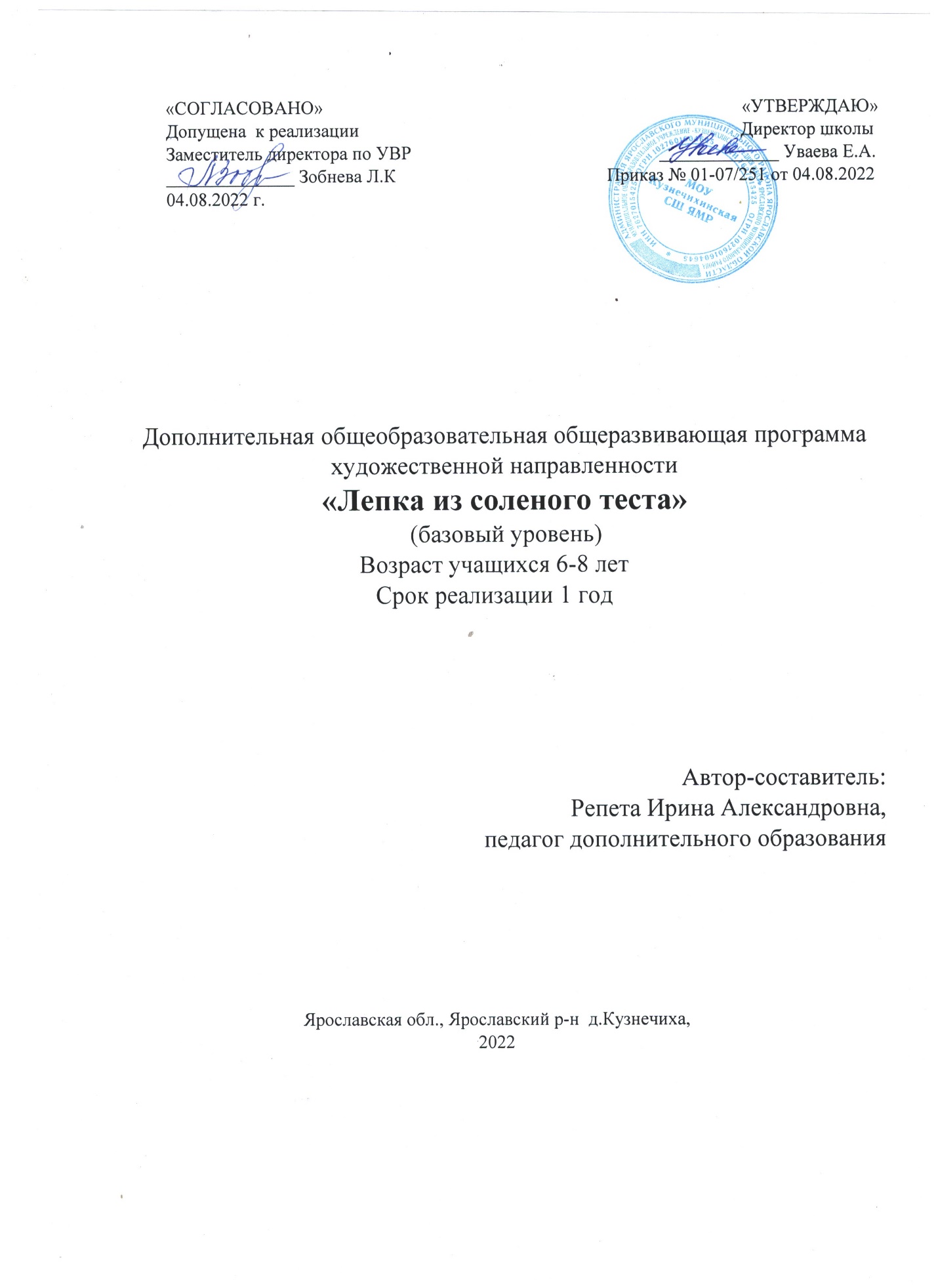 